Dávní SlovanéStaří Slované začali přicházet asi v 6. století, časem trvale osídlili naše území a začali si ho přeměňovat podle svého.Začali stavět osady a opevněná hradiště.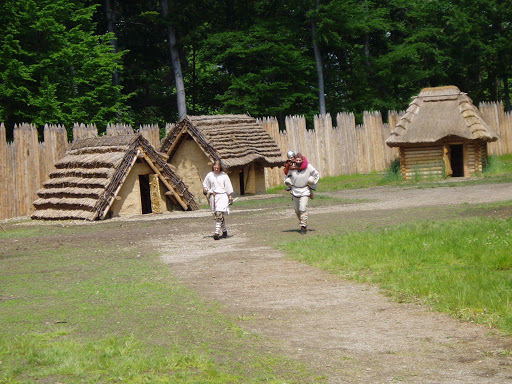 V době, kdy je ohrožovali divocí kočovníci z východu, sjednotil jednotlivé kmeny franský kupec Sámo, který sem přišel obchodovat. Velmi mu na klidu a míru záleželo, protože tam, kde se bojuje, obchody nekvetou.Sámo založil takzvanou Sámovu říši – kmenový svaz a po dobu svého života dokázal bránit své území a udržet na něm klid. Po jeho smrti ale kmenový svaz zanikl, protože jednotlivé kmeny se bez moudrého náčelníka nedokázaly shodnout a každý chtěl bránit jen své zájmy.Na počátku 9. století se moci chopil rod Mojmírovců a znovu Slovany sjednotil v prvním skutečném státě s názvem Velká Morava. V dobách největšího rozkvětu sahala Velká Morava až do dnešních Čech, Maďarska a Polska.Nejbohatší velmoži si stavěli opevněné dvorce a rozsáhlá hradiště. Lidé se věnovali zemědělství a znali také různá řemesla- hrnčířství, kovářství, hutnictví. Vyráběli krásné šperky a kvalitní zbraně. Obchodovalo se i se vzdálenými zeměmi.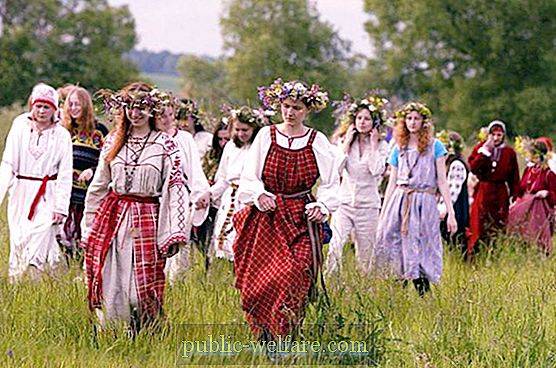 Nebyli to žádní primitivové, uměli tkát barevné látky a šít z nich oděvy.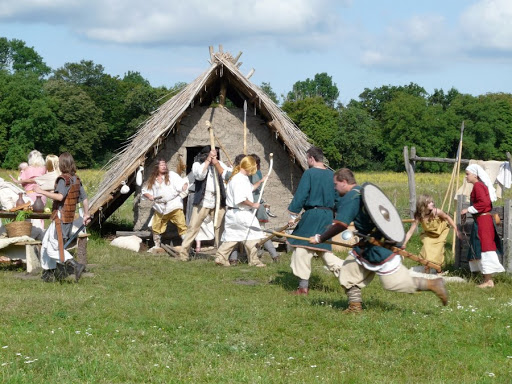 Muži statečně bránili své rodiny a celé vesnice.